
СОВЕТ  ДЕПУТАТОВ ДОБРИНСКОГО МУНИЦИПАЛЬНОГО РАЙОНАЛипецкой области21-я сессия VII-го созываРЕШЕНИЕ30.09.2022г.                                 п.Добринка	                                   №166-рсО внесении изменений в Положение  «Об оплате труда работников районных муниципальных учреждений»      Рассмотрев обращение администрации Добринского муниципального района о внесении изменений в Положение «Об оплате труда работников районных муниципальных учреждений», принятого решением Совета депутатов Добринского муниципального района от 30.03.2021 №64-рс (с внесенными изменениями решениями Совета депутатов Добринского муниципального района: от 25.05.2021 №76-рс; от 22.10.2021г. №84-рс, от 28.12.2021 №103-рс, от 12.04.2022 №139-рс, от 05.08.2022 №158-рс), руководствуясь ст.27 Устава Добринского муниципального района и учитывая решение постоянной комиссии по правовым вопросам, местному самоуправлению и работе с депутатами, Совет депутатов Добринского муниципального района РЕШИЛ:1.Принять изменения в Положение «Об оплате труда работников районных муниципальных учреждений» (прилагаются).2.Направить указанный нормативный правовой акт главе  Добринского муниципального района для подписания и официального опубликования.3.Настоящее решение вступает в силу со дня его официального опубликования.Действие подпункта 3.8.1. Положения «Об оплате труда работников районных муниципальных учреждений» распространяется на правоотношения, возникшие с 26 августа 2022 года.  Изменения в приложение 1 таблицы 1; таблица 1.1; таблица 1 приложения 2; таблица 1 приложения 3  Положения «Об оплате труда работников районных муниципальных учреждений» распространяют свое действие на правоотношения, возникшие с 1 сентября 2022 года.          Председатель Совета депутатовДобринского муниципального района 		                         М.Б. Денисов                                                Приняты                                                   решением Совета депутатов                                                Добринского муниципального района                                                   от 30.09.2022г. №166-рсИЗМЕНЕНИЯв Положение «Об оплате труда работников районных муниципальных учреждений»Внести в Положение «Об оплате труда работников районных муниципальных учреждений», принятого Советом депутатов Добринского муниципального района от 30.03.2021 №64-рс (с внесенными изменениями решениями Совета депутатов Добринского муниципального района: от 25.05.2021 №76-рс; 22.10.2021 №84-рс, от 28.12.2021 №103-рс, от 12.04.2022 №139-рс, от 05.08.2022 №158), следующие изменения:дополнить п.3.8. Положение «Об оплате труда работников районных муниципальных учреждений»  подпунктом 3.8.1. следующего содержания: « 3.8.1. Должностные оклады руководителей, специалистов и служащих районных муниципальных учреждений, обеспечивающих деятельность органов местного самоуправления Добринского муниципального района и районных муниципальных учреждений в сфере обслуживания муниципальных учреждений и органов местного самоуправления, устанавливаются согласно приложению 7.1. к настоящему Положению.»дополнить Положение «Об оплате труда работников районных муниципальных учреждений» приложением 7.1. следующего содержания: Приложение N 7.1.к Положению об оплате трудаработников районныхмуниципальных учрежденийДОЛЖНОСТНЫЕ ОКЛАДЫ, ПОРЯДОК ИХ УСТАНОВЛЕНИЯ И ДРУГИЕ УСЛОВИЯ ОПЛАТЫ ТРУДА РАБОТНИКОВ РАЙОННЫХ МУНИЦИПАЛЬНЫХ УЧРЕЖДЕНИЙ, ОБЕСПЕЧИВАЮЩИХ ДЕЯТЕЛЬНОСТЬ ОРГАНОВ МЕСТНОГО САМОУПРАВЛЕНИЯДОБРИНСКОГО МУНИЦИПАЛЬНОГО РАЙОНА И РАЙОННЫХ МУНИЦИПАЛЬНЫХ УЧРЕЖДЕНИЙ В СФЕРЕ ОБСЛУЖИВАНИЯ МУНИЦИПАЛЬНЫХ УЧРЕЖДЕНИЙ И ОРГАНОВ МЕСТНОГО САМОУПРАВЛЕНИЯ 1. Должностные оклады руководителей, специалистов и служащих районных муниципальных учреждений, обеспечивающих деятельность органов местного самоуправления Добринского муниципального района и районных муниципальных учреждений в сфере обслуживания муниципальных учреждений и органов местного самоуправления, устанавливаются согласно приложению 6 к настоящему Положению.2. Показатели отнесения районных муниципальных учреждений, обеспечивающих деятельность органов местного самоуправления Добринского муниципального района и районных муниципальных учреждений в сфере обслуживания муниципальных учреждений и органов местного самоуправления к группам по оплате труда руководителей приведены в таблице 1 настоящего приложения.Таблица 1Показатели отнесения районных муниципальных учреждений,обеспечивающих деятельность органов местного самоуправленияДобринского муниципального района и районных муниципальныхучреждений в сфере обслуживания муниципальных учреждений и органов местного самоуправления, к группам по оплате трударуководителейв приложении 1:а) строки 3-12; 17-19 таблицы 1 изложить в следующей редакции:	Таблица 11. Должностные оклады, ставки заработной платыруководителей, специалистов и служащих районныхмуниципальных учреждений образования     б) таблицу 1.1 изложить в следующей редакции:Таблица 1.1Ставки заработной платы специалистов муниципальныхучреждений образованиятаблицу 1 приложения 2 изложить в следующей редакции:Таблица 1Должностные оклады специалистов здравоохранениятаблицу 1 приложения 3 изложить в следующей редакции:Таблица 1Должностные оклады руководителей, специалистов и служащихпо профессиональным квалификационным группам районныхмуниципальных учреждений культуры      6) в приложении  6 таблицу 2 изложить в новой редакции:Таблица 2Показатели и порядок отнесения районных муниципальных бюджетныхучреждений к группам по оплате труда руководителей(МБУ "Центр обслуживания учреждений образования")1. Объем деятельности муниципального бюджетного учреждения "Центр обслуживания учреждений образования" при определении группы оплаты труда руководителя оценивается в баллах по следующим показателям:2. Районное муниципальное бюджетное учреждение относится к I, II, III, IV группам по оплате труда руководителей по сумме баллов, определенных на основе указанных выше показателей деятельности, в соответствии со следующей таблицей:3. Группа по оплате труда районного муниципального бюджетного учреждения МБУ "Центр обслуживания учреждений образования" определяется:- не чаще одного раза в год исполнительным органом местного самоуправления района в сфере образования в установленном им порядке на основании соответствующих документов, подтверждающих наличие указанных объемов работы учреждения.4. При наличии других показателей, не предусмотренных в настоящем разделе, но значительно увеличивающих объем и сложность работы учреждения, суммарное количество баллов увеличивается исполнительным органом местного самоуправления района в сфере образования за каждый дополнительный показатель до 20 баллов.ГлаваДобринского муниципального района                                    А.Н. Пасынков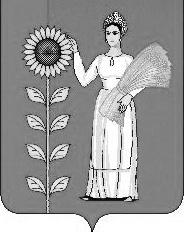 № п/пПоказатели отнесения к группе по оплате труда руководителей (количество обслуживаемых объектов)Группа по оплате труда руководителей1.от 51-70I2. от 31-50II3.от 11-30III4.до 10IVNп/пНаименование должностиДолжностной оклад (руб.)3Профессиональная квалификационная группа должностей педагогических работниковПрофессиональная квалификационная группа должностей педагогических работников4Наименование должностиСтавка заработной платы (руб.)51 квалификационный уровень1 квалификационный уровень6Музыкальный руководитель; инструктор по труду; инструктор по физической культуре; старший вожатый8 69072 квалификационный уровень2 квалификационный уровень8Педагог-организатор, социальный педагог; тренер-преподаватель9 01093 квалификационный уровень3 квалификационный уровень10Методист; педагог-психолог9 360114 квалификационный уровень4 квалификационный уровень12Учитель-дефектолог; учитель-логопед (логопед); старший воспитатель; тьютор10 18017Должности, не отнесенные к профессиональным квалификационным группам должностей педагогических работников Должности, не отнесенные к профессиональным квалификационным группам должностей педагогических работников 	18Наименование должностиДолжностной оклад (руб.)19Советник директора по воспитанию и взаимодействию с детскими общественными объединениями10 180Nп/пНаименование должностиСтавка заработной платы (руб.)Повышающий коэффициентПовышающий коэффициентNп/пНаименование должностиСтавка заработной платы (руб.)высшая квалификационная категорияпервая квалификационная категория1Профессиональная квалификационная группа должностей педагогических работниковПрофессиональная квалификационная группа должностей педагогических работниковПрофессиональная квалификационная группа должностей педагогических работниковПрофессиональная квалификационная группа должностей педагогических работников22 квалификационный уровень2 квалификационный уровень2 квалификационный уровень2 квалификационный уровень3Педагог дополнительного образования9 0100,250,143 квалификационный уровень3 квалификационный уровень3 квалификационный уровень3 квалификационный уровень5Воспитатель, мастер производственного обучения9 3600,250,164 квалификационный уровень4 квалификационный уровень4 квалификационный уровень4 квалификационный уровень7Учитель; преподаватель-организатор основ безопасности жизнедеятельности10 1800,350,18Преподаватель10 1800,250,1Nп/пНаименование должностиДолжностной оклад (руб.)1Профессиональная квалификационная группа "Средний медицинский и фармацевтический персонал"Профессиональная квалификационная группа "Средний медицинский и фармацевтический персонал"2Медицинская сестра9 650Nп/пНаименование должностиНаименование должностиНаименование должностиДолжностной оклад (руб.)Должностной оклад (руб.)1Профессиональная квалификационная группа "Должности технических исполнителей и артистов вспомогательного состава"Профессиональная квалификационная группа "Должности технических исполнителей и артистов вспомогательного состава"Профессиональная квалификационная группа "Должности технических исполнителей и артистов вспомогательного состава"Профессиональная квалификационная группа "Должности технических исполнителей и артистов вспомогательного состава"Профессиональная квалификационная группа "Должности технических исполнителей и артистов вспомогательного состава"2Контролер билетовКонтролер билетовКонтролер билетов6 4806 4803Профессиональная квалификационная группа "Должности работников культуры, искусства и кинематографии среднего звена"Профессиональная квалификационная группа "Должности работников культуры, искусства и кинематографии среднего звена"Профессиональная квалификационная группа "Должности работников культуры, искусства и кинематографии среднего звена"Профессиональная квалификационная группа "Должности работников культуры, искусства и кинематографии среднего звена"Профессиональная квалификационная группа "Должности работников культуры, искусства и кинематографии среднего звена"4Ведущий дискотеки, аккомпаниаторВедущий дискотеки, аккомпаниаторВедущий дискотеки, аккомпаниатор6 6506 6505Руководитель кружка, любительского объединения, клуба по интересамРуководитель кружка, любительского объединения, клуба по интересамРуководитель кружка, любительского объединения, клуба по интересам6 4206 4206Руководитель кружка, любительского объединения, клуба по интересам, которому присвоена вторая внутридолжностная категорияРуководитель кружка, любительского объединения, клуба по интересам, которому присвоена вторая внутридолжностная категорияРуководитель кружка, любительского объединения, клуба по интересам, которому присвоена вторая внутридолжностная категория6 5406 5407Руководитель кружка, любительского объединения, клуба по интересам, которому присвоена первая внутридолжностная категорияРуководитель кружка, любительского объединения, клуба по интересам, которому присвоена первая внутридолжностная категорияРуководитель кружка, любительского объединения, клуба по интересам, которому присвоена первая внутридолжностная категория6 6506 6508Профессиональная квалификационная группа "Должности работников культуры, искусства и кинематографии ведущего звена"Профессиональная квалификационная группа "Должности работников культуры, искусства и кинематографии ведущего звена"Профессиональная квалификационная группа "Должности работников культуры, искусства и кинематографии ведущего звена"Профессиональная квалификационная группа "Должности работников культуры, искусства и кинематографии ведущего звена"Профессиональная квалификационная группа "Должности работников культуры, искусства и кинематографии ведущего звена"9Хранитель фондовХранитель фондовХранитель фондов7 2207 2209Библиотекарь II категории; библиограф II категорииБиблиотекарь II категории; библиограф II категорииБиблиотекарь II категории; библиограф II категории7 5907 59010Библиотекарь I категории; библиограф I категорииБиблиотекарь I категории; библиограф I категорииБиблиотекарь I категории; библиограф I категории8 8708 87011Ведущий библиотекарь; ведущий библиографВедущий библиотекарь; ведущий библиографВедущий библиотекарь; ведущий библиограф9 7809 78012Главный библиотекарь; главный библиографГлавный библиотекарь; главный библиографГлавный библиотекарь; главный библиограф12 16012 16013Методист библиотеки, музея, клубного учреждения, научно-методического центра народного творчества, дома народного творчества, центра народной культурыМетодист библиотеки, музея, клубного учреждения, научно-методического центра народного творчества, дома народного творчества, центра народной культурыМетодист библиотеки, музея, клубного учреждения, научно-методического центра народного творчества, дома народного творчества, центра народной культуры7 4507 45014Методист библиотеки, музея, клубного учреждения, научно-методического центра народного творчества, дома народного творчества, центра народной культуры, которому присвоена вторая внутридолжностная категорияМетодист библиотеки, музея, клубного учреждения, научно-методического центра народного творчества, дома народного творчества, центра народной культуры, которому присвоена вторая внутридолжностная категорияМетодист библиотеки, музея, клубного учреждения, научно-методического центра народного творчества, дома народного творчества, центра народной культуры, которому присвоена вторая внутридолжностная категория7 5907 59015Методист библиотеки, музея, клубного учреждения, научно-методического центра народного творчества, дома народного творчества, центра народной культуры, которому присвоена первая внутридолжностная категорияМетодист библиотеки, музея, клубного учреждения, научно-методического центра народного творчества, дома народного творчества, центра народной культуры, которому присвоена первая внутридолжностная категорияМетодист библиотеки, музея, клубного учреждения, научно-методического центра народного творчества, дома народного творчества, центра народной культуры, которому присвоена первая внутридолжностная категория8 8708 87016Ведущий методист библиотеки, музея, клубного учреждения, научно-методического центра народного творчества, дома народного творчества, центра народной культурыВедущий методист библиотеки, музея, клубного учреждения, научно-методического центра народного творчества, дома народного творчества, центра народной культурыВедущий методист библиотеки, музея, клубного учреждения, научно-методического центра народного творчества, дома народного творчества, центра народной культуры11 30011 30017Лектор (экскурсовод)Лектор (экскурсовод)Лектор (экскурсовод)7 3107 31018Лектор (экскурсовод) II категорииЛектор (экскурсовод) II категорииЛектор (экскурсовод) II категории7 5907 59019Лектор (экскурсовод) I категорииЛектор (экскурсовод) I категорииЛектор (экскурсовод) I категории9 7809 78020Художественный персонал музыкального и танцевального коллективаХудожественный персонал музыкального и танцевального коллективаХудожественный персонал музыкального и танцевального коллективаХудожественный персонал музыкального и танцевального коллективаХудожественный персонал музыкального и танцевального коллектива21Художники всех специальностей: бутафор, гример, декоратор, конструктор, скульптор, по свету, модельер театрального костюма, которым присвоена вторая внутридолжностная категорияХудожники всех специальностей: бутафор, гример, декоратор, конструктор, скульптор, по свету, модельер театрального костюма, которым присвоена вторая внутридолжностная категорияХудожники всех специальностей: бутафор, гример, декоратор, конструктор, скульптор, по свету, модельер театрального костюма, которым присвоена вторая внутридолжностная категория8 1908 19022Художники всех специальностей: бутафор, гример, декоратор, конструктор, скульптор, по свету, модельер театрального костюма, которым присвоена первая внутридолжностная категорияХудожники всех специальностей: бутафор, гример, декоратор, конструктор, скульптор, по свету, модельер театрального костюма, которым присвоена первая внутридолжностная категорияХудожники всех специальностей: бутафор, гример, декоратор, конструктор, скульптор, по свету, модельер театрального костюма, которым присвоена первая внутридолжностная категория9 6909 69023Профессиональная квалификационная группа "Должности руководящего состава учреждений культуры, искусства и кинематографии"Профессиональная квалификационная группа "Должности руководящего состава учреждений культуры, искусства и кинематографии"Профессиональная квалификационная группа "Должности руководящего состава учреждений культуры, искусства и кинематографии"Профессиональная квалификационная группа "Должности руководящего состава учреждений культуры, искусства и кинематографии"Профессиональная квалификационная группа "Должности руководящего состава учреждений культуры, искусства и кинематографии"24Художественный персонал музыкального и танцевального коллективаХудожественный персонал музыкального и танцевального коллективаХудожественный персонал музыкального и танцевального коллективаХудожественный персонал музыкального и танцевального коллективаХудожественный персонал музыкального и танцевального коллектива25Заведующий музыкальной частьюЗаведующий музыкальной частьюЗаведующий музыкальной частью11 66011 66026Дирижер I категорииДирижер I категорииДирижер I категории10 83010 83027Дирижер высшей категорииДирижер высшей категорииДирижер высшей категории12 53012 53028Режиссер; звукорежиссер; хормейстер, которым присвоена вторая внутридолжностная категорияРежиссер; звукорежиссер; хормейстер, которым присвоена вторая внутридолжностная категорияРежиссер; звукорежиссер; хормейстер, которым присвоена вторая внутридолжностная категория8 5008 50029Режиссер; звукорежиссер; хормейстер, которым присвоена первая внутридолжностная категорияРежиссер; звукорежиссер; хормейстер, которым присвоена первая внутридолжностная категорияРежиссер; звукорежиссер; хормейстер, которым присвоена первая внутридолжностная категория10 07010 07030Культурно-просветительные учрежденияКультурно-просветительные учрежденияКультурно-просветительные учрежденияКультурно-просветительные учрежденияКультурно-просветительные учреждения31Режиссер массовых представленийРежиссер массовых представленийРежиссер массовых представлений7 7307 73032Режиссер массовых представлений II категорииРежиссер массовых представлений II категорииРежиссер массовых представлений II категории8 5208 52033Режиссер массовых представлений I категорииРежиссер массовых представлений I категорииРежиссер массовых представлений I категории10 12010 12034Режиссер массовых представлений высшей категорииРежиссер массовых представлений высшей категорииРежиссер массовых представлений высшей категории10 89010 89035Режиссер, хормейстер, которым присвоена вторая внутридолжностная категорияРежиссер, хормейстер, которым присвоена вторая внутридолжностная категорияРежиссер, хормейстер, которым присвоена вторая внутридолжностная категория8 5208 52036Режиссер, хормейстер, которым присвоена первая внутридолжностная категорияРежиссер, хормейстер, которым присвоена первая внутридолжностная категорияРежиссер, хормейстер, которым присвоена первая внутридолжностная категория10 12010 12037Дирижер I категорииДирижер I категорииДирижер I категории10 12010 12038Дирижер высшей категорииДирижер высшей категорииДирижер высшей категории10 89010 89039Наименование должностиДолжностной оклад, установленный в зависимости от группы по оплате труда руководителей (руб.)Должностной оклад, установленный в зависимости от группы по оплате труда руководителей (руб.)Должностной оклад, установленный в зависимости от группы по оплате труда руководителей (руб.)Должностной оклад, установленный в зависимости от группы по оплате труда руководителей (руб.)39Наименование должностиIIIIIIIV40Заведующий отделом (сектором) дома (дворца) культуры и отдыха (культуры и досуга)12 16011 30010 5209 78041Заведующий отделом (сектором) библиотеки12 16011 30010 52042Главный хранитель фондов13 08012 16011 30010 52042Должности, не отнесенные к профессиональным квалификационным группам должностей работников культуры, искусства и кинематографии Должности, не отнесенные к профессиональным квалификационным группам должностей работников культуры, искусства и кинематографии Должности, не отнесенные к профессиональным квалификационным группам должностей работников культуры, искусства и кинематографии Должности, не отнесенные к профессиональным квалификационным группам должностей работников культуры, искусства и кинематографии Должности, не отнесенные к профессиональным квалификационным группам должностей работников культуры, искусства и кинематографии 43Наименование должностиДолжностной оклад, установленный в зависимости от группы по оплате труда руководителей (руб.)Должностной оклад, установленный в зависимости от группы по оплате труда руководителей (руб.)Должностной оклад, установленный в зависимости от группы по оплате труда руководителей (руб.)Должностной оклад, установленный в зависимости от группы по оплате труда руководителей (руб.)43Наименование должностиIIIIIIIV44Директор (заведующий) филиала13 77012 78011 89011 05045Художественный руководитель дома (дворца) культуры и отдыха (центра культуры и досуга), научно-методического центра14 81013 77012 78011 89046Директор (заведующий) библиотеки16 59013 03012 09011 24045Директор (заведующий) дома (центра) народного творчества, дворца культуры15 06014 02013 44012 50046Директор музея, выставочного зала16 59013 03012 090N п/пПоказателиУсловияКоличество баллов12341.Количество обслуживаемых учрежденийИз расчета за каждое учреждение102.Объем финансированияИз расчета на 1 миллион рублей0,5NТип (вид) образовательного учрежденияГруппы по оплате труда руководителейГруппы по оплате труда руководителейГруппы по оплате труда руководителейГруппы по оплате труда руководителейNТип (вид) образовательного учрежденияIIIIIIIV1234562.МБУ "Центр обслуживания учреждений образования"свыше 500до 500до 400до 350